山西中医药大学2021届毕业生云视频双选会首先衷心感谢各单位多年来对我校毕业生就业工作的关护和支持！学校在奋力做好疫情防控工作的同时，多措并举做好毕业生就业工作，最大限度地降低疫情对单位招聘、学生就业的影响。为积极做好2021届毕业生更充分就业工作，做好2020届毕业不离线、服务不间断，贯彻落实校党委、校就业工作领导组的决策部署，决定召开山西中医药大学云视频双选会。现诚挚邀请各行业各企事业单位参加。
一、双选会安排
报名时间：截止2021年1月17日12:00
举办时间：2021年1月18日（周一）9:30—16:00至2021年1月20日（周三）12:00
协办方：云就业/云校招
形 式：网络视频双选会二、网络视频双选会服务用人单位端：在线发职位，收取简历，人才在线邀请对接，分专业、学院、意愿进行分类筛选人才，即时交流，群发通知及视频面试等；求职者端：查看用人单位及岗位信息，投递简历、招聘会当天即时交流及视频面试等。
三、用人单位端指引（一）报名流程报名地址：https://hr.bysjy.com.cn/kzp_video_jobfair/video_jobfair_detail?video_jobfair_id=1463单位点击登录（无账号点击注册，账号认证通过后再报名）→后台点击“视频双选会”→点击“全部”-右上角搜索“山西中医药大学2021届毕业生云视频双选会”→进入点击“去报名”→填写职位、面试官等信息【注意：有招聘需求的职位录入完毕再提交！】→提交等待审核。（二）用人单位参会方法视频双选会当天，学校审核单位资质与招聘需求通过的单位在电脑网页端参会，请自备能上网、能视频面试的电脑，笔记本电脑（硬件配置优良）为好。招聘会当天从电脑网页端登录“云就业企业校招管理平台（https://hr.bysjy.com.cn/login/index.html）”进入“视频双选会”→选择“我的报名”→进入“面试间”→面试列表中选择在线的求职者，点击“发起视频”→等待对方通过后进行视频沟通（注：求职者与用人单位都需在线且不在面试中才可接通视频）。没有接收到简历或者有更多人才需求的，可提前点击“去邀约面试”进入求职者大厅邀约，邀约被同意后即可面试。视频挂断后，单位给出面试结果“合格”或者“不合格”，以及相关备注，以便后续查看。四、注意事项（一）本场网络视频双选会为综合类双选会，为提升视频双选会质量和水平，组织方将根据单位岗位与毕业生专业需求匹配度，对申请企业进行筛选审核，确定100家左右的单位参会，如未通过报名审核，敬请理解。（二）招聘过程中，不得出现虚假信息、传销信息、带歧视字眼等信息，一经发现，取消其参加资格。五、联系方式用人单位报名如有疑惑可添加下方二维码咨询云校招客服：或拨打企业客服热线：4006 922 999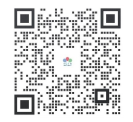 山西中医药大学2021年1月8日